Na temelju članka 22. stavka 1. Zakona o pravu na pristup informacijama(Narodne novine broj 172/03., 144/10., 37/11. i 77/11.) i članka 76. Statuta OŠ Dragutina Domjanića  ravnateljica Gordana Čosić donosiO D L U K Uo imenovanju službenika za informiranjeI.Melita Zmaić, zaposlena na radnom mjestu tajnika, imenuje se službenikom za informiranje.II.Imenovana iz točke I. ove Odluke mjerodavna je za rješavanje ostvarivanja prava na pristup informacijama, a obvezna je:rješavati pojedinačne zahtjeveunapređivati način obrade, klasificiranja, čuvanja i objavljivanja informacija sukladno unutarnjem ustroju školeosiguravati neophodnu pomoć podnositeljima zahtjeva u svezi s ostvarivanjem prava na pristup na informacijupoduzimati potrebne radnje i mjere radi urednog vođenja kataloga informacijaIII.Pravo na pristup informacijama ostvaruje se podnošenjem pisanog ili usmenog zahtjeva službeniku za informiranje u vremenu od 11 do 15 sati svakog radnog dana. IV.Način rada službenika za informiranje uređen je Zakonom o pravu na pristup informacijama i Katalogom informacija OŠ Dragutina Domjanića.V.Ova odluka stupa na snagu danom donošenja, primjenjuje se do opoziva.		Ravnateljica:									mr. Gordana Čosić, prof.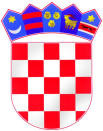 REPUBLIKA HRVATSKAZAGREBAČKA ŽUPANIJAOSNOVNA ŠKOLADRAGUTINA DOMJANIĆASVETI IVAN ZELINAI.Gundulića 2,10380 Sveti Ivan ZelinaTel.fax: 01/206 918,tel:01/2061 109e-mail: osnovna.skola.zelina@zg.t-com.hrKlasa: 003-01/15-01/01Ur.broj: 238/30-31-15-01-54Sveti Ivan Zelina, 12. 11. 2015.